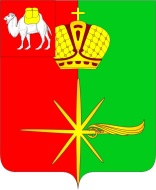 АДМИНИСТРАЦИЯКАРТАЛИНСКОГО ГОРОДСКОГО ПОСЕЛЕНИЯЧЕЛЯБИНСКОЙ ОБЛАСТИПОСТАНОВЛЕНИЕО Порядке составления проекта бюджета Карталинского городскогопоселения на очередной финансовый год и плановый периодВ соответствии со статьей 169 и 184 Бюджетного кодекса Российской Федерации и статьей 15 Положения «О бюджетном процессе в Карталинском городском поселении»,администрация Карталинского городского поселения ПОСТАНОВЛЯЕТ:1. Утвердить прилагаемый Порядок составления проекта бюджета Карталинского городского поселения на очередной финансовый год и плановый период.2. Разместить настоящее постановление на официальном сайте администрации Карталинского городского поселения.3. Настоящее Постановление вступает в силу со дня его подписания и распространяет свое действие на правоотношения, возникшие с 01 января 2020 года.4. Контроль за исполнением настоящего постановления оставляю за собой.Временно исполняющий полномочия главы Карталинскогогородского поселения							      Е.В. ПротасоваУТВЕРЖДЕНпостановлением администрацииКарталинского городского поселения                                                         от__30.12.____2020 года № __486___Порядоксоставления проекта бюджетаКарталинского городского поселения на очередной финансовый год и плановый период1. Настоящий порядок составления проекта бюджета  Карталинского городского поселения на очередной финансовый год и плановый период (далее - Порядок) разработан в соответствии с Бюджетным кодексом Российской Федерации, Решением Совета депутатов Карталинского городского поселения от 26 декабря 2014г. № 93 «Об утверждении Положения «О бюджетном процессе в Карталинском городском поселении».2. Финансовый орган Карталинского городского поселения (далее – Финансовый орган) разрабатывает и представляет главе Карталинского городского поселения График подготовки и рассмотрения материалов, необходимых для составления проекта решения Совета депутатов Карталинского городского поселения о бюджете на очередной финансовый год и плановый период (далее - проект Решения о бюджете).График подготовки и рассмотрения материалов, необходимых для составления проекта Решения о бюджете (далее – График) утверждается распоряжением администрации Карталинского городского поселения.Проект Решения о бюджете составляется на основании данных, подготовленных в соответствии с Графиком.3. Отдел экономики администрации Карталинского городского поселения в установленном порядке разрабатывает и в сроки, установленные Графиком, представляет в Финансовый орган прогноз социально-экономического развития Карталинского городского поселения (далее - прогноз социально-экономического развития).4. Главные администраторы доходов бюджета и главные администраторы источников финансирования дефицита бюджета после представления в Финансовый орган прогноза социально-экономического развития разрабатывают и предоставляют в Финансовый орган прогноз объемов поступлений в бюджет по соответствующим видам (подвидам) доходов и источникам финансирования дефицита бюджета на очередной финансовый год и плановый период.5. Главные распорядители средств бюджета после представления в Финансовый орган прогноза социально-экономического развития городского поселения:подготавливают и предоставляют в Финансовый орган по направлениям деятельности предварительные расчеты расходов бюджета на очередной финансовый год и плановый период, а также предложения по изменению объема и (или) структуры действующих расходных обязательств Карталинского городского поселения;уточняют объем средств, необходимых для финансирования муниципальных программ в очередном финансовом году и плановом периоде, и представляют в отдел экономики администрации Карталинского городского поселения соответствующие бюджетные заявки.6. Финансовый орган после предоставления прогноза социально-экономического развития городского поселения подготавливает и направляет:главным распорядителям средств бюджета (для согласования и распределения (перераспределения) по кодам бюджетной классификации) проектировки предельных объемов бюджетных ассигнований бюджета на исполнение действующих и принимаемых расходных обязательств на очередной финансовый год и плановый период, а также методику планирования бюджетных ассигнований бюджета на очередной финансовый год и плановый период;7. Главные распорядители средств бюджета после доведения Финансовым органом проектировок предельных объемов бюджетных ассигнований на исполнение действующих и принимаемых расходных обязательств на очередной финансовый год и плановый период:представляют в Финансовый орган согласованные данные о распределении доведенных до них проектировок предельных объемов бюджетных ассигнований бюджета на исполнение действующих расходных обязательств на очередной финансовый год и плановый период по разделам, подразделам, целевым статьям и видам расходов классификации расходов бюджета и кодам классификации операций сектора государственного управления;8. Глава Карталинского городского поселения после доведения проектировок предельных объемов бюджетных ассигнований бюджета на исполнение действующих и принимаемых расходных обязательств на очередной финансовый год и плановый период рассматривает представленные главными распорядителями бюджетных средств  информацию о результатах и основных направлениях деятельности главных распорядителей средств бюджета, и принимает решение о распределении (перераспределении) проектировок предельных объемов бюджетных ассигнований бюджета на исполнение принимаемых расходных обязательств на очередной финансовый год и плановый период между мероприятиями и (или) главными распорядителями средств бюджета.9. После принятия решения о распределении (перераспределении) проектировок предельных объемов бюджетных ассигнований бюджета на исполнение принимаемых расходных обязательств на очередной финансовый год и плановый период:главные распорядители средств бюджета представляют в Финансовый орган сведения отражающие данные о распределении (перераспределении) доведенных до них проектировок предельных объемов бюджетных ассигнований бюджета на исполнение принимаемых расходных обязательств на очередной финансовый год и плановый период по разделам, подразделам, целевым статьям и видам расходов классификации расходов бюджета и кодам классификации операций сектора государственного управления, пояснительную записку к проекту бюджета и обоснование бюджетных ассигнований бюджета на исполнение действующих и принимаемых расходных обязательств на очередной финансовый год и плановый период в части вопросов, отнесенных к ведению, соответствующих главных распорядителей средств бюджета;10. В целях своевременного и качественного составления проекта бюджета Финансовый орган вправе получать от органов местного самоуправления иные данные, не предусмотренные настоящим Порядком и Графиком.11. Финансовый орган не позднее 10 ноября текущего года формирует и предоставляет главе Карталинского городского поселения проект Решения о бюджете и проект основных направлений бюджетной и налоговой политики Карталинского городского поселения на очередной финансовый год и плановый период.12. Графиком могут устанавливаться иные не противоречащие настоящему Порядку сроки подготовки и представления данных, необходимых для составления проекта.«__30__»____12___2020 г. №___486___г. Карталы